AKÇADAĞ KEPEZ ANADOLU LİSESİ 12.SINIF S.COĞRFYA 2018-2019 EĞİTİM ÖĞRETİM YILI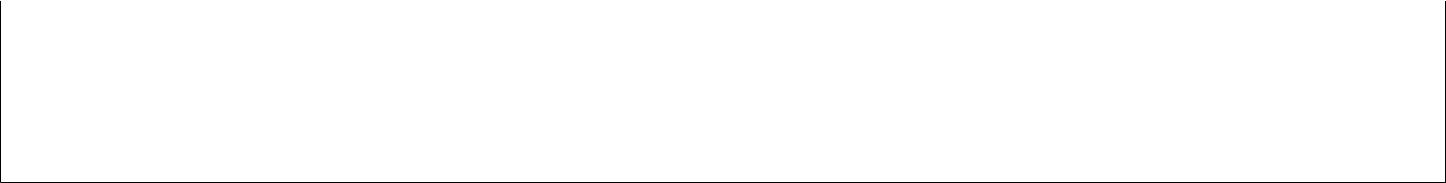 II.DÖNEM II.YAZILI SINAVIAdı:........................................................................................................Numarası:.............................Soyadı:...................................................................................................Notu:.....................................–   S O R U L A R -1-Akdeniz bölgesindeki en önemli turizm etkinliği aşağıdakilerden hangisidir?10-Aşağıdakilerden hangisi siyasi bir örgüttür? A)NATO B)IMF C)G-20 D)AİHM E)OECDhttps://www.sorubak.com 11-Aşağıdakilerden hangisi Ekonomik bir örgüttür?A)WB	B)BM	C)NATO	D)Avrupa Konseyi	E)İKÖ12-Türkiye aşağıdaki kuruluşlardan hangisine üye değildir?A)İKÖ	B)NATO	C)AB	D)KEİ	E)IMF13-Ukrayana'daki olaylardan dolayı G-8 çıkarılan ülke aşağıdakilerden hangisidir? A)Çin B)Fransa C)ABD D)Rusya E)İngiltere14-Almanya'nın yönetim biçimi aşağıdakilerden hangisidir?A)Teokrasi	B)Oligarşi	C)Monarşi	D)Krallık	E)Federal Cumhuriyet15-Aşağıdaki şehirlerden hangisi Almanya'da yer almaz?A)Frankfurt	B)Bochum	C)Strasburg	D)Münih	E)Hamburg16-Nijerya'nın resmi dili aşağıdakilerden hangisidir?A)Türkçe	B)Nijerce	C)Fransızca	D)Portekizce	E)İngilizce17-Nijerya'nın eski başkenti aşağıdakilerden hangisidir? A)Lagos B)Abuja C)Nijer D)İbadan E)Kano18-Orta asya petol ve doğal gazını Türkiye üzerinden Avrupaya taşımayı amaçlayan enerji projesi aşağıdakilerden hangisidir?A)Şahdeniz	B)BTC	C)NABUCCO	D)Mavi Akım	E)Yumurtalık19-NABUCCO projesine çıkarları zedeleneceği için şiddetle karşı çıkan ülke aşağıdakilerden hangisidir?A)Brezilya	B)Rusya	C)Çin	D)ABD	E)Almanaya20-NABUCCO projesi güzergahında olmamasına rağmen projeti destekleyen ülke aşağıdakilerden hangisidir?A)Rusya	B)Çin	C)Almanya	D)ABD	E)İngiltereNot:Her soru 5 puan değerindedir.(20*5=100) Sınav süresi 40 dakikadır.B A Ş A R I L A R ...https://www.sorubak.com Hacı Osman DERELİCoğrafya ÖğretmeniA)Kış TurizmiA)Kış TurizmiA)Kış TurizmiB)Kıyı TurizmiB)Kıyı TurizmiB)Kıyı TurizmiC)Kültür TurizmiC)Kültür TurizmiC)Kültür TurizmiC)Kültür TurizmiD)İnanç Turzmi   E)Termal T.2-Aşağıdaki şehirlerden hangisi taş evleriyle dikkat çekmektedir?2-Aşağıdaki şehirlerden hangisi taş evleriyle dikkat çekmektedir?2-Aşağıdaki şehirlerden hangisi taş evleriyle dikkat çekmektedir?2-Aşağıdaki şehirlerden hangisi taş evleriyle dikkat çekmektedir?2-Aşağıdaki şehirlerden hangisi taş evleriyle dikkat çekmektedir?2-Aşağıdaki şehirlerden hangisi taş evleriyle dikkat çekmektedir?2-Aşağıdaki şehirlerden hangisi taş evleriyle dikkat çekmektedir?2-Aşağıdaki şehirlerden hangisi taş evleriyle dikkat çekmektedir?2-Aşağıdaki şehirlerden hangisi taş evleriyle dikkat çekmektedir?2-Aşağıdaki şehirlerden hangisi taş evleriyle dikkat çekmektedir?2-Aşağıdaki şehirlerden hangisi taş evleriyle dikkat çekmektedir?A)TrabzonA)TrabzonB)MuğlaB)MuğlaC)İstanbulD)KaramanD)KaramanD)KaramanE)Mardin3-Aşağıdaki illerimizden hangisinde kış turizmi faaliyetleri yapılmaz?3-Aşağıdaki illerimizden hangisinde kış turizmi faaliyetleri yapılmaz?3-Aşağıdaki illerimizden hangisinde kış turizmi faaliyetleri yapılmaz?3-Aşağıdaki illerimizden hangisinde kış turizmi faaliyetleri yapılmaz?3-Aşağıdaki illerimizden hangisinde kış turizmi faaliyetleri yapılmaz?3-Aşağıdaki illerimizden hangisinde kış turizmi faaliyetleri yapılmaz?3-Aşağıdaki illerimizden hangisinde kış turizmi faaliyetleri yapılmaz?3-Aşağıdaki illerimizden hangisinde kış turizmi faaliyetleri yapılmaz?3-Aşağıdaki illerimizden hangisinde kış turizmi faaliyetleri yapılmaz?3-Aşağıdaki illerimizden hangisinde kış turizmi faaliyetleri yapılmaz?3-Aşağıdaki illerimizden hangisinde kış turizmi faaliyetleri yapılmaz?A)ErzurumA)ErzurumB)BoluB)BoluC)İzmirD)BursaD)BursaD)BursaE)KayseriE)Kayseri4-Uygulanmakta olan tek bölgesel kalkınma projesi aşağıdakilerden hangisidir?4-Uygulanmakta olan tek bölgesel kalkınma projesi aşağıdakilerden hangisidir?4-Uygulanmakta olan tek bölgesel kalkınma projesi aşağıdakilerden hangisidir?4-Uygulanmakta olan tek bölgesel kalkınma projesi aşağıdakilerden hangisidir?4-Uygulanmakta olan tek bölgesel kalkınma projesi aşağıdakilerden hangisidir?4-Uygulanmakta olan tek bölgesel kalkınma projesi aşağıdakilerden hangisidir?4-Uygulanmakta olan tek bölgesel kalkınma projesi aşağıdakilerden hangisidir?4-Uygulanmakta olan tek bölgesel kalkınma projesi aşağıdakilerden hangisidir?4-Uygulanmakta olan tek bölgesel kalkınma projesi aşağıdakilerden hangisidir?4-Uygulanmakta olan tek bölgesel kalkınma projesi aşağıdakilerden hangisidir?4-Uygulanmakta olan tek bölgesel kalkınma projesi aşağıdakilerden hangisidir?A)GAPB)DAPB)DAPC)DOKAPC)DOKAPD)ZBKD)ZBKE)Yeşilırmak Havzası gelişim projesiE)Yeşilırmak Havzası gelişim projesi5-Aşağıdakil illerden hangisi DAP projesi kapsamında yer almaz?5-Aşağıdakil illerden hangisi DAP projesi kapsamında yer almaz?5-Aşağıdakil illerden hangisi DAP projesi kapsamında yer almaz?5-Aşağıdakil illerden hangisi DAP projesi kapsamında yer almaz?5-Aşağıdakil illerden hangisi DAP projesi kapsamında yer almaz?5-Aşağıdakil illerden hangisi DAP projesi kapsamında yer almaz?5-Aşağıdakil illerden hangisi DAP projesi kapsamında yer almaz?5-Aşağıdakil illerden hangisi DAP projesi kapsamında yer almaz?5-Aşağıdakil illerden hangisi DAP projesi kapsamında yer almaz?5-Aşağıdakil illerden hangisi DAP projesi kapsamında yer almaz?5-Aşağıdakil illerden hangisi DAP projesi kapsamında yer almaz?A)ErzurumA)ErzurumB)Bayburt   C)AdıyamanB)Bayburt   C)AdıyamanB)Bayburt   C)AdıyamanB)Bayburt   C)AdıyamanB)Bayburt   C)AdıyamanD)VanD)VanE)Gümüşhane6-Aşağıdaki illerden hangisi Yeşilırmak havzası gelişim projesi kapsamında değildir?6-Aşağıdaki illerden hangisi Yeşilırmak havzası gelişim projesi kapsamında değildir?6-Aşağıdaki illerden hangisi Yeşilırmak havzası gelişim projesi kapsamında değildir?6-Aşağıdaki illerden hangisi Yeşilırmak havzası gelişim projesi kapsamında değildir?6-Aşağıdaki illerden hangisi Yeşilırmak havzası gelişim projesi kapsamında değildir?6-Aşağıdaki illerden hangisi Yeşilırmak havzası gelişim projesi kapsamında değildir?6-Aşağıdaki illerden hangisi Yeşilırmak havzası gelişim projesi kapsamında değildir?6-Aşağıdaki illerden hangisi Yeşilırmak havzası gelişim projesi kapsamında değildir?6-Aşağıdaki illerden hangisi Yeşilırmak havzası gelişim projesi kapsamında değildir?6-Aşağıdaki illerden hangisi Yeşilırmak havzası gelişim projesi kapsamında değildir?6-Aşağıdaki illerden hangisi Yeşilırmak havzası gelişim projesi kapsamında değildir?A)ÇorumA)ÇorumB)YozgatB)YozgatB)YozgatC)TokatD)SamsunD)SamsunD)SamsunE)AmasyaE)Amasya7-Aşağıdakilerden hangisi jeopolitikte etkili olan Değişen unsurlar gurubundadır?7-Aşağıdakilerden hangisi jeopolitikte etkili olan Değişen unsurlar gurubundadır?7-Aşağıdakilerden hangisi jeopolitikte etkili olan Değişen unsurlar gurubundadır?7-Aşağıdakilerden hangisi jeopolitikte etkili olan Değişen unsurlar gurubundadır?7-Aşağıdakilerden hangisi jeopolitikte etkili olan Değişen unsurlar gurubundadır?7-Aşağıdakilerden hangisi jeopolitikte etkili olan Değişen unsurlar gurubundadır?7-Aşağıdakilerden hangisi jeopolitikte etkili olan Değişen unsurlar gurubundadır?7-Aşağıdakilerden hangisi jeopolitikte etkili olan Değişen unsurlar gurubundadır?7-Aşağıdakilerden hangisi jeopolitikte etkili olan Değişen unsurlar gurubundadır?7-Aşağıdakilerden hangisi jeopolitikte etkili olan Değişen unsurlar gurubundadır?7-Aşağıdakilerden hangisi jeopolitikte etkili olan Değişen unsurlar gurubundadır?A)SuB)İklimB)İklimB)İklimC)Coğrafi KonumC)Coğrafi KonumC)Coğrafi KonumD)Stratejik Kaynaklar   E)Politik DeğerlerD)Stratejik Kaynaklar   E)Politik DeğerlerD)Stratejik Kaynaklar   E)Politik DeğerlerD)Stratejik Kaynaklar   E)Politik Değerler8-Aşağıdaki sorunlardan hangisi Türkiye'yi doğrudan ilgilendiren sornlardan değildir?8-Aşağıdaki sorunlardan hangisi Türkiye'yi doğrudan ilgilendiren sornlardan değildir?8-Aşağıdaki sorunlardan hangisi Türkiye'yi doğrudan ilgilendiren sornlardan değildir?8-Aşağıdaki sorunlardan hangisi Türkiye'yi doğrudan ilgilendiren sornlardan değildir?8-Aşağıdaki sorunlardan hangisi Türkiye'yi doğrudan ilgilendiren sornlardan değildir?8-Aşağıdaki sorunlardan hangisi Türkiye'yi doğrudan ilgilendiren sornlardan değildir?8-Aşağıdaki sorunlardan hangisi Türkiye'yi doğrudan ilgilendiren sornlardan değildir?8-Aşağıdaki sorunlardan hangisi Türkiye'yi doğrudan ilgilendiren sornlardan değildir?8-Aşağıdaki sorunlardan hangisi Türkiye'yi doğrudan ilgilendiren sornlardan değildir?8-Aşağıdaki sorunlardan hangisi Türkiye'yi doğrudan ilgilendiren sornlardan değildir?8-Aşağıdaki sorunlardan hangisi Türkiye'yi doğrudan ilgilendiren sornlardan değildir?A)Kosova SorunuA)Kosova SorunuA)Kosova SorunuA)Kosova SorunuB)Kıbrıs SorunuB)Kıbrıs SorunuB)Kıbrıs SorunuC)Batı Trakya SorunuC)Batı Trakya SorunuC)Batı Trakya SorunuC)Batı Trakya SorunuD)Irak SorunuD)Irak SorunuD)Irak SorunuE)Kıta Sahanlığı SorunuE)Kıta Sahanlığı SorunuE)Kıta Sahanlığı SorunuE)Kıta Sahanlığı SorunuE)Kıta Sahanlığı Sorunu9-Aşağıdaki sorunlarndan hangisi Türkiye'yi doğrudan ilgilendiren sorunlardandır?9-Aşağıdaki sorunlarndan hangisi Türkiye'yi doğrudan ilgilendiren sorunlardandır?9-Aşağıdaki sorunlarndan hangisi Türkiye'yi doğrudan ilgilendiren sorunlardandır?9-Aşağıdaki sorunlarndan hangisi Türkiye'yi doğrudan ilgilendiren sorunlardandır?9-Aşağıdaki sorunlarndan hangisi Türkiye'yi doğrudan ilgilendiren sorunlardandır?9-Aşağıdaki sorunlarndan hangisi Türkiye'yi doğrudan ilgilendiren sorunlardandır?9-Aşağıdaki sorunlarndan hangisi Türkiye'yi doğrudan ilgilendiren sorunlardandır?9-Aşağıdaki sorunlarndan hangisi Türkiye'yi doğrudan ilgilendiren sorunlardandır?9-Aşağıdaki sorunlarndan hangisi Türkiye'yi doğrudan ilgilendiren sorunlardandır?9-Aşağıdaki sorunlarndan hangisi Türkiye'yi doğrudan ilgilendiren sorunlardandır?9-Aşağıdaki sorunlarndan hangisi Türkiye'yi doğrudan ilgilendiren sorunlardandır?A)Makedonya SorunuA)Makedonya SorunuA)Makedonya SorunuA)Makedonya SorunuA)Makedonya SorunuB)Karabağ SorunuB)Karabağ SorunuB)Karabağ SorunuC)Filistin SorunuC)Filistin SorunuC)Filistin SorunuD)Bosna SorunuD)Bosna SorunuD)Bosna SorunuD)Bosna SorunuE)Fırat-Dicle Su SorunuE)Fırat-Dicle Su SorunuE)Fırat-Dicle Su SorunuE)Fırat-Dicle Su Sorunu